Monday 22nd December 2021Plants – How do I plant a bean? LO: I understand what a seed needs to be able to grow into a healthy plantLO: I can record in pictures what a plant needsDraw a picture to show what a plant needs. Fill in the gaps to describe our method of planting a bean.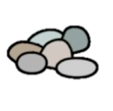 Put some stones in the bottom of your _____________________ . 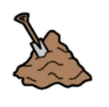 Fill up most of your pot with ___________________________ . 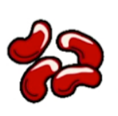 Put your ____________________ on top of the soil. pot 	seed 	soil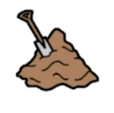 Cover seed gently with the rest of the ______________________ . 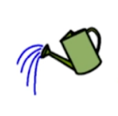 Gently, _____________________ your bean. soil 	waterSunlightCarbon DioxideWaterTemperature 